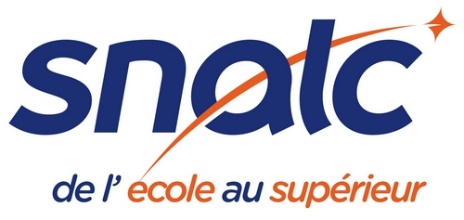 CARTE SCOLAIRE RENTREE 2020Préparation du CTSD du 30 mars 2020Si vous souhaitez que le SNALC intervienne en séance pour votre école, merci de remplir et nous renvoyer cette enquête à snalc.ecole83@gmail.comECOLE MATERNELLE                  EffectifsECOLE ELEMENTAIRE ou PRIMAIRE                EffectifsVotre école est concernée par une : OUVERTURE 	Local disponible immédiatement : 	Local aménageable pour la rentrée : FERMETURE 	Qui doit quitter l'école ?Incidence sur la direction (décharge) :IMPORTANT : Evolution des effectifs (indiquer le nombre en + ou en -)2017/2018 :                                                 2018/2019 : 				2019/2020 :Ajoutez ci-dessous toute précision susceptible d’être favorablement prise en compte (REP, REP+, plan de sauvegarde, ruralité, lotissement en construction, nombre d’équipes éducatives ou d’ESS, fonctionnements particuliers, difficultés sociales, absence Rased, nombre d’AESH (présents et en attente), etc. :EcoleCommuneDirectionTél. (portable de préférence)2 ans3 ans4 ans5 ans+ 5 ansTotalNb.classesMoyenneAnnée en coursPrévisions 2020/2021S. enf.CPCE1CE2CM1CM2TotalNb.classesMoyenneAnnée en coursPrévisions 2020/2021RASED (*)Poste PFSEULIS (*)UPE2ANb. de classesAnnée en coursPrévisions 2020/2021